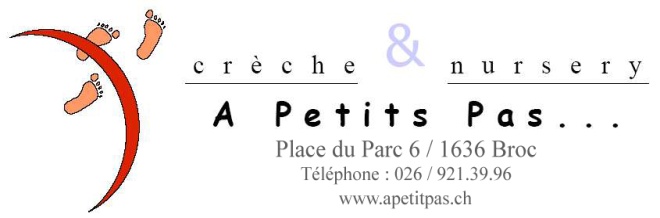 Déroulement d’une journée à la nurserie chez les Petchos7h-8h45 : Accueil des enfants en nursery et de son parent/ jeux libres pour les enfants8h30-8h45 : Collation de fruits avec une petite tartine9h00-9h30 : Débarbouillage, change et soin de tous les enfants9h30-10h30 : Activités diverses (activités cognitives, créatrices, sensorielles, motrices avec des balades et des moments à la place de jeux pour les plus grands)10h45 : Moment de chansons avec les enfants avant le diner11h00-12h00 : Diner pour les plus grands12h00 : Préparation à la sieste pour les plus grands (brossage des dents, changes, déshabillage)12h-12h30 : Départ des enfants faisant la demi-journée.12h00-14h00 : Sieste pour les enfants qui n’ont pas dormi le matin13h30-14h00 : Arrivée des enfants faisant que les après-midis. Moment des réveils, jeux libres ou petites activités pour les enfants réveillés. 14h30-15h30 : Activités diverses (activités cognitives, créatrices, sensorielles, motrices avec des balades et des moments à la place de jeux pour les plus grands)15h30-16h00 : Goûter pour les enfants mangeant le repas de la crèche. 16h00 : Débarbouillage, change et soin de tous les enfants16h30-18h30 : Jeux libres et moments de départ des enfants.Ce planning est variable selon l’âge des enfants. En nurserie, nous suivons au maximum le rythme des bébés pour notamment les repas et les siestes. La journée est vraiment rythmée par les enfants selon leurs besoins. C’est pourquoi cela est très variable et que nous devons être flexibles.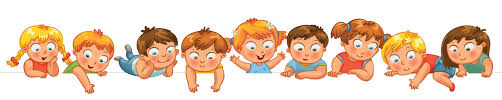 